МБОУ «Печерская СОШ» Смоленского района Смоленской области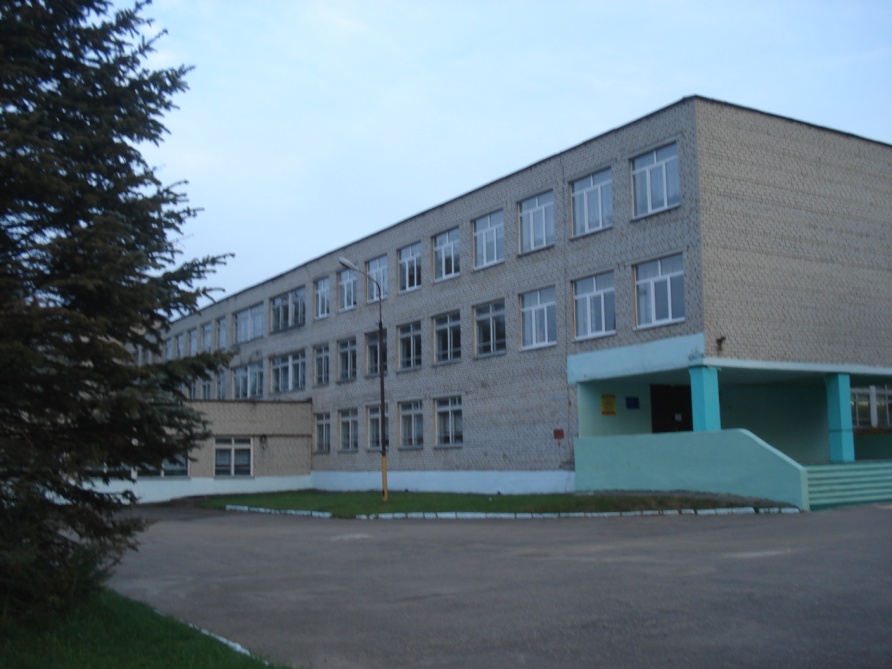 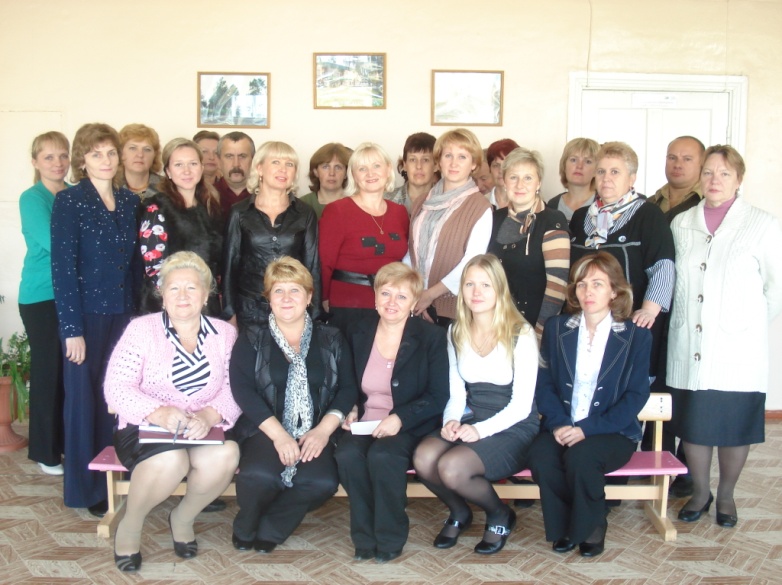 Статус экспериментальной площадкиФедеральный уровень:  Внедрение ФГОС второго поколения в начальной и основной школеРегиональный уровень : Инновационная стажировочная площадка «Мультимедийные средства как фактор реализации ФГОС»Тема инновационного педагогического опыта:«Формирование компетентной личности в едином информационном пространстве образовательной среды»Задачи: Обеспечение системного научного и организационно – методического сопровождения повышения квалификации учителей как условие готовности к реализации ФГОС нового поколения,  инновационных изменений в образовании и формирования конкурентоспособной личности учителя и ученика.Осуществление социального партнерства педагогического сообщества, родителей и социума как открытой государственно – общественной системы для достижения результатов в новых условиях развития образования. Формирование безопасной образовательной среды школы, способствующей сохранению социально-психологического и духовно-нравственного и физического здоровья, психологической устойчивости всех участников образовательного процесса.Реализация целостного подхода к воспитательно-образовательному процессу для достижения ожидаемых результатов программы развития  школы в формировании конкурентоспособной  личности.Создание оптимальных социально-культурных и педагогических условий для основы осознанного выбора направления дальнейшего профессионального образования, готовности к обучению в течение всей жизни  и для последующей адаптации к жизни в обществе, в котором существуют различные культуры и ценности.Ожидаемые конечные результаты реализации:Модернизация образовательной программы и учебного плана  в свете новых стандартов в  образовании.Обновление содержания образования путем внедрения новых государственных образовательных стандартов.Инновационность профессиональной деятельности педагогического коллектива (соответствие образовательной среды школы  критериям современного общеобразовательного учреждения)Информатизация образовательной среды: оснащение школы современной компьютерной техникой для внедрения в образовательный процесс электронных учебно-методических комплексов и продолжение освоения учителями  компьютерных методов обучения. Расширение взаимодействия с научными, образовательными, культурными учреждениями. Позитивное влияние инновационной деятельности учителей на качество образовательного процесса в школе.Совершенствование системы повышения квалификации педагогических работников, в том числе через организацию внутришкольного  и дистанционного обучения. Высокая профессиональная компетентность управленческих кадров.  Реализация целевых программ и проектов в образовательной деятельности ОУИнновационные  подпрограммы, реализуемые в школе«Открытая образовательная среда»«Внедрение ФГОС второго поколения»«Учитель»«Мультимедийные средства как фактор реализации ФГОС»«Здоровье»«Формирование семейных ценностей»«Музейная педагогика»Миссия школы – предоставление образовательных услуг, обеспечивающих учащимся:сочетание широкого общего среднего образования с «узкой специализацией», соответствующего требованиям и социальным запросам общества, духовно-нравственное отношение к человеческим ценностям, морально-волевые качества;адаптацию к условиям рыночных отношений в экономике, конкурентоспособность после окончания школы, готовность выпускника учиться в течение жизни.Результативность инновационных изменений5 учителей – победители ПНПО качество знаний учащихся за три последних года повысилось на 2 %;выпускники показывают прочные знания, подтверждаемые       результатами ЕГЭ и ГИА;школьники активнее стали участвовать в олимпиадах,   соревнованиях,              конкурсах различных уровней;в школе осуществляется предпрофильная подготовка, профильное обучение учащихся;отсутствует отрицательная динамика здоровья детей;школа активно использует сеть Internet;создан и активно действует  школьный сайт в сети Internet;повышается профессиональное мастерство педагогов;педагогами активно внедряются инновационные технологии в т.ч. ИКТ;постоянно обновляется обновлена материально-техническая база школы; Год основания . Договор – заказ: 3358 Заказчик: УКС ОблисполкомаНаименование ОУ(по Уставу)Муниципальное бюджетное общеобразовательное учреждение «Печерская СОШ»Место нахождения ОУ:Место нахождения ОУ:а) юридический адрес (по Уставу)214530 с. Печерск, ул. Школьная, дом 1а Смоленский район, Смоленская область, Российская Федерацияб) фактический адрес 214530 с. Печерск, ул. Школьная, дом 1а Смоленский район, Смоленская область, Российская Федерациятелефон  42-28-16, 42-29-83факс  42-28-16e-mail (адрес электронной почты)                 spechers@admin.smlадрес сайта в Интернете                 http://pechersk-school.ucoz.ru